danarTi #1suraTi #1                                              suraTi #2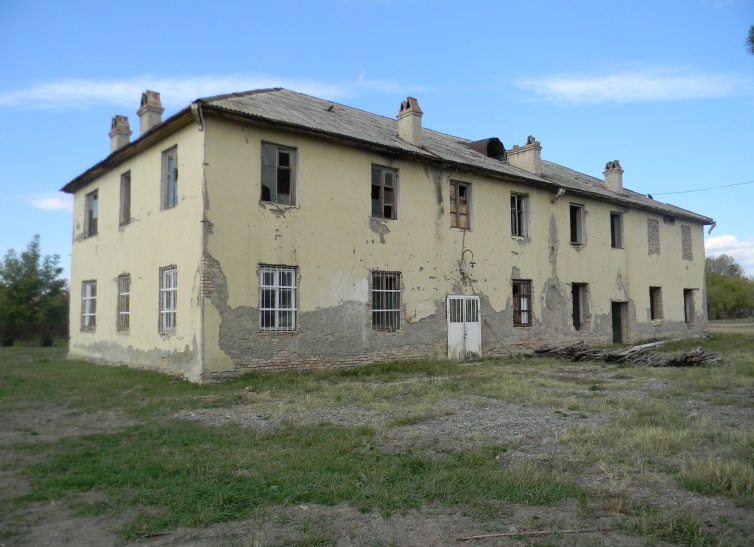 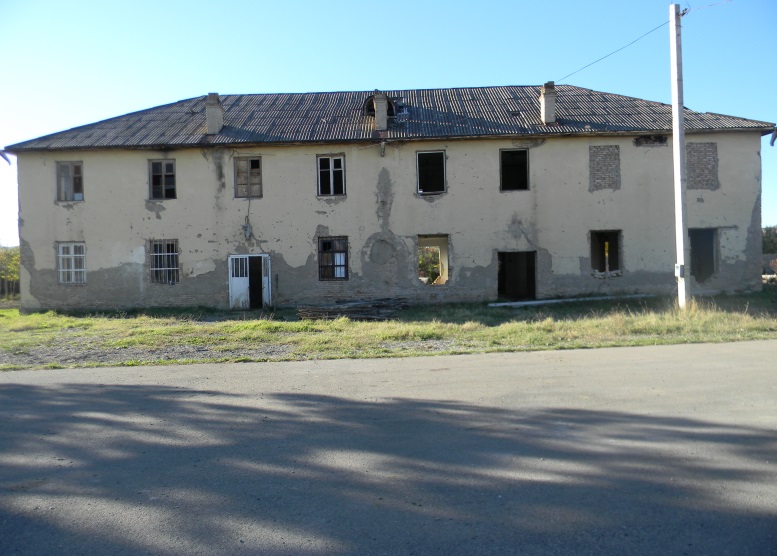   suraT#3                                                suraTi #4                                          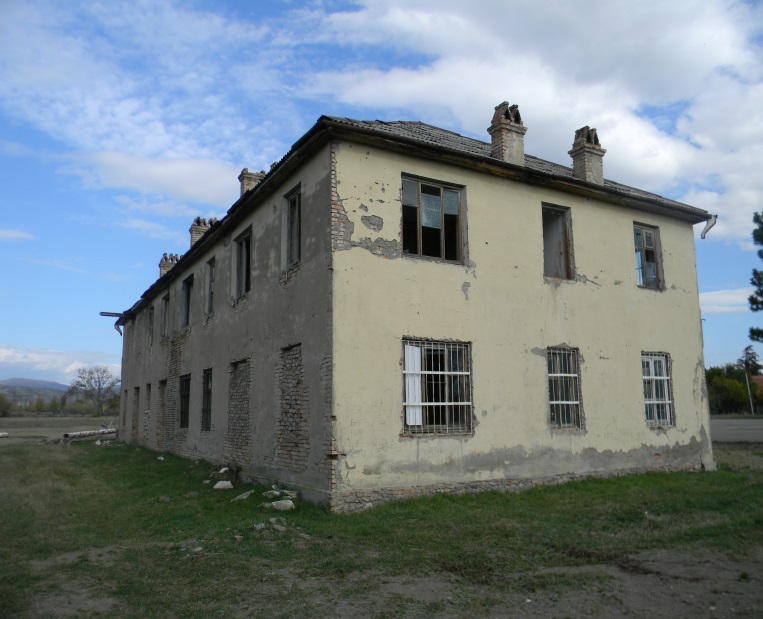 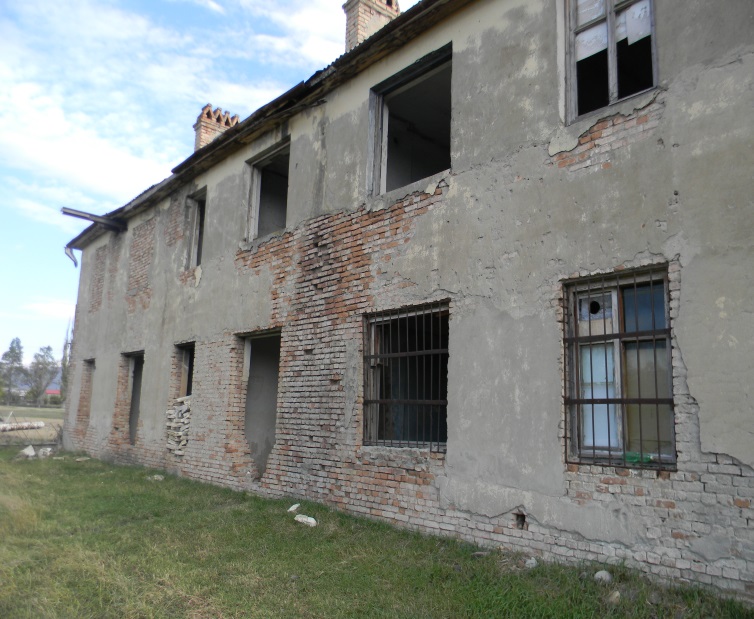   suraTi #5                                              suraTi #6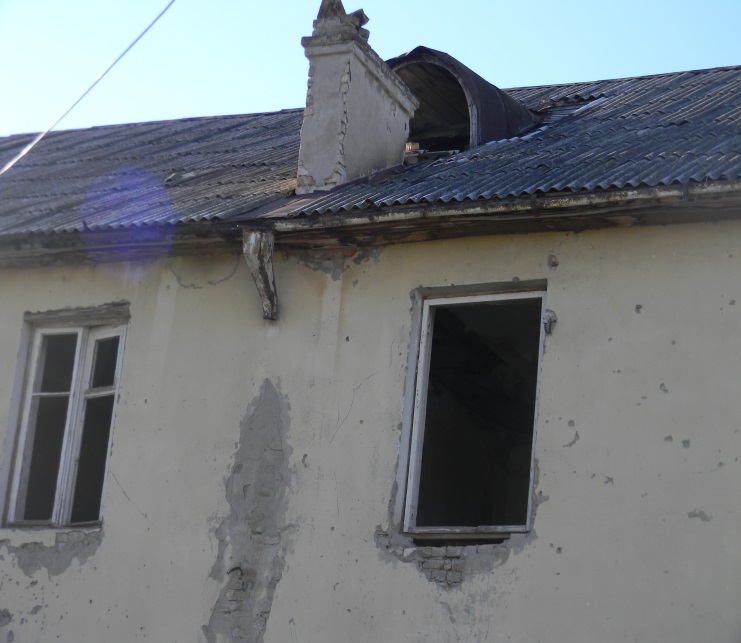 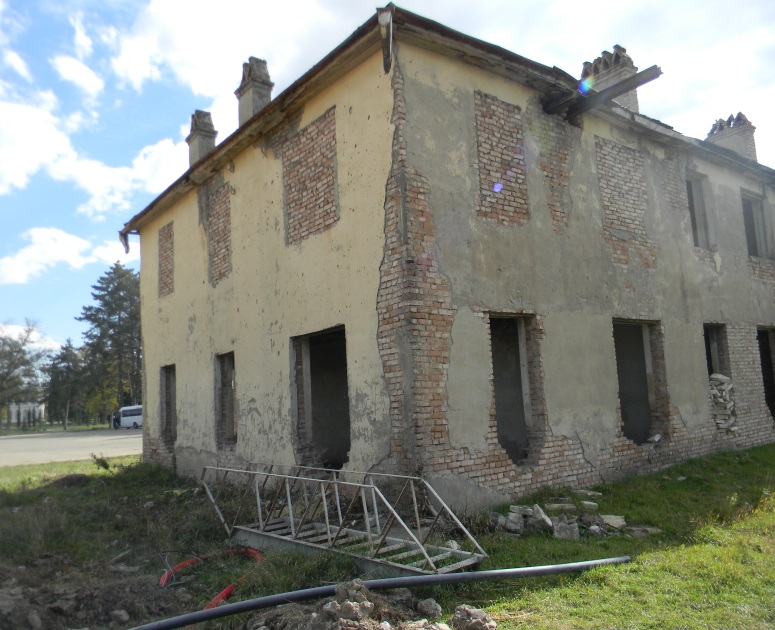   suraTi #7                                           suraTi #8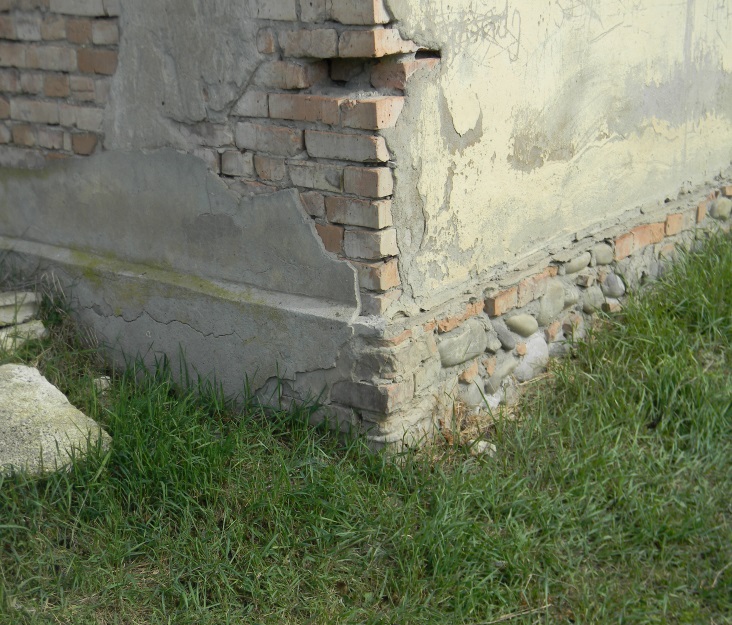 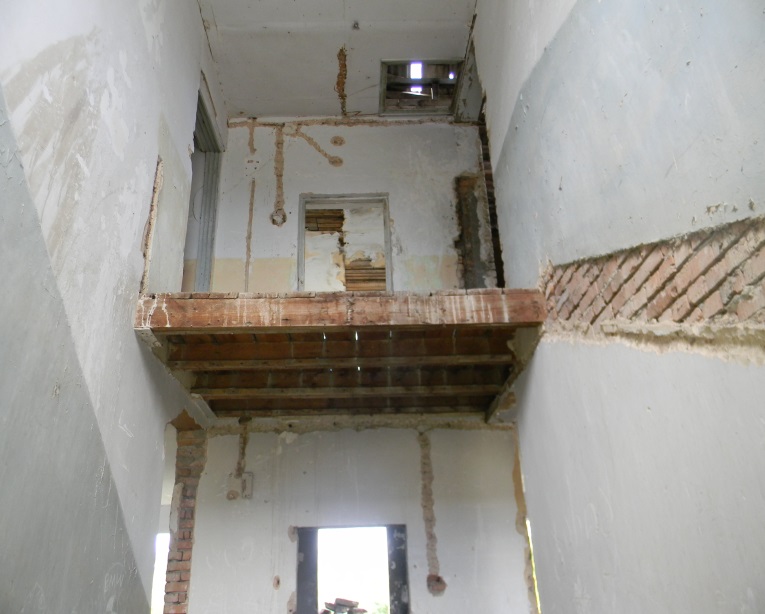 suraTi #9                                            suraTi #10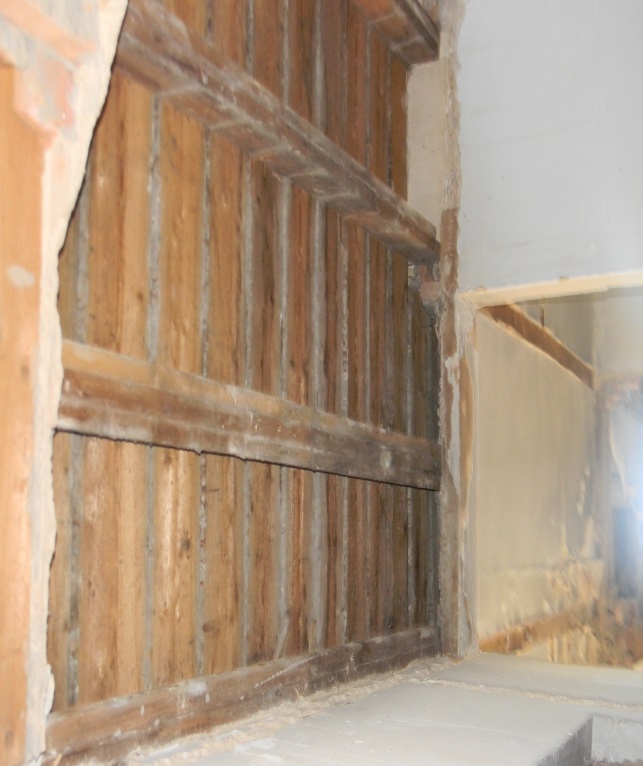 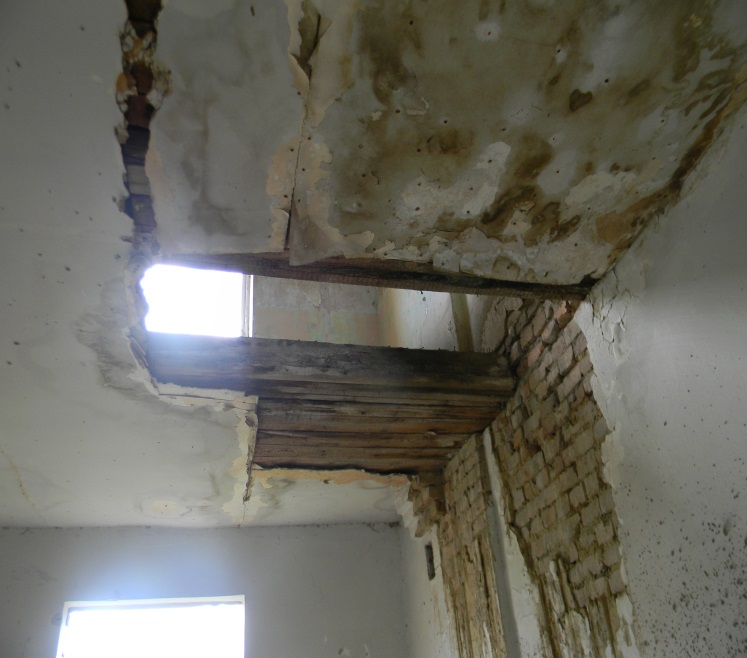 suraTi #11                                           suraTi #12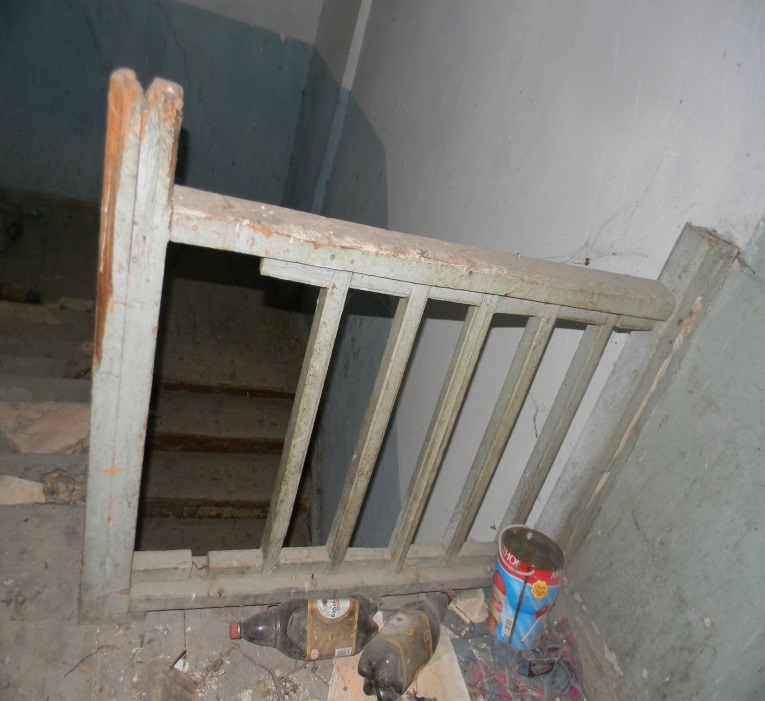 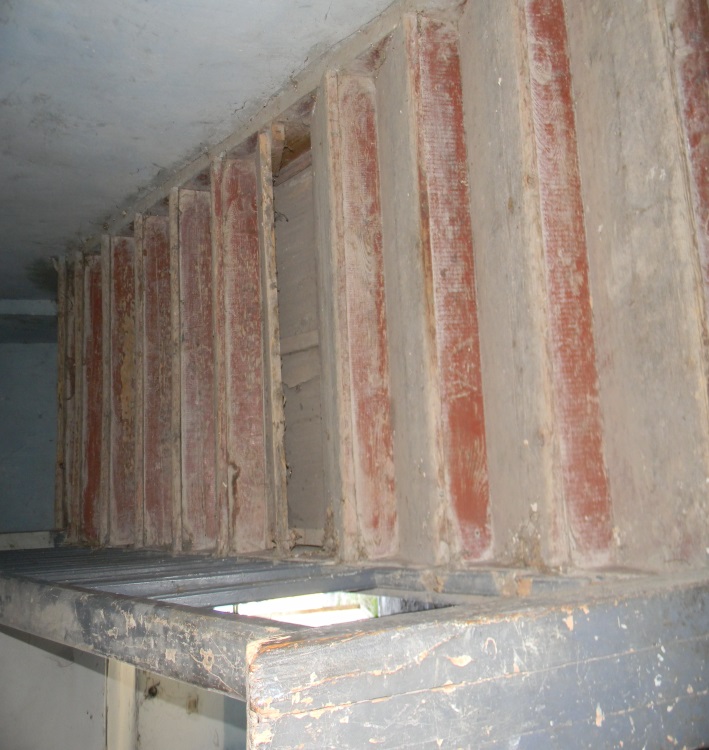 suraTi #13                                            suraTi #14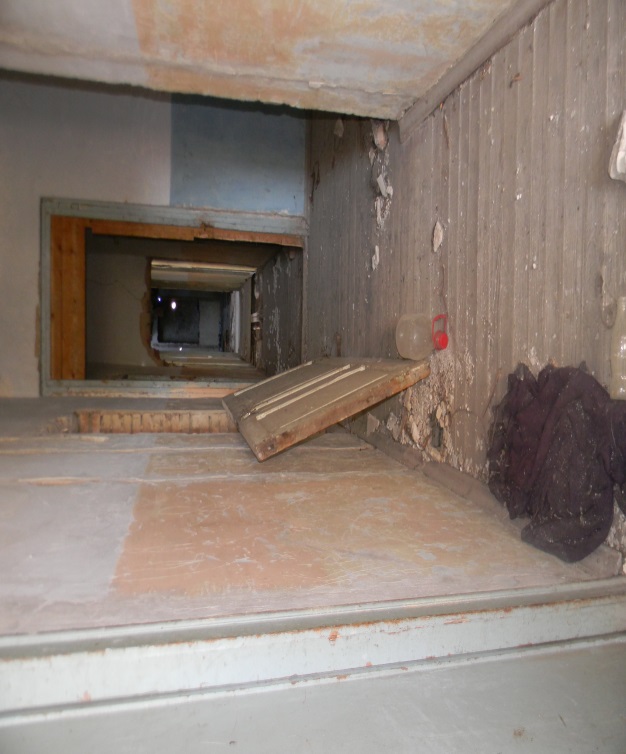 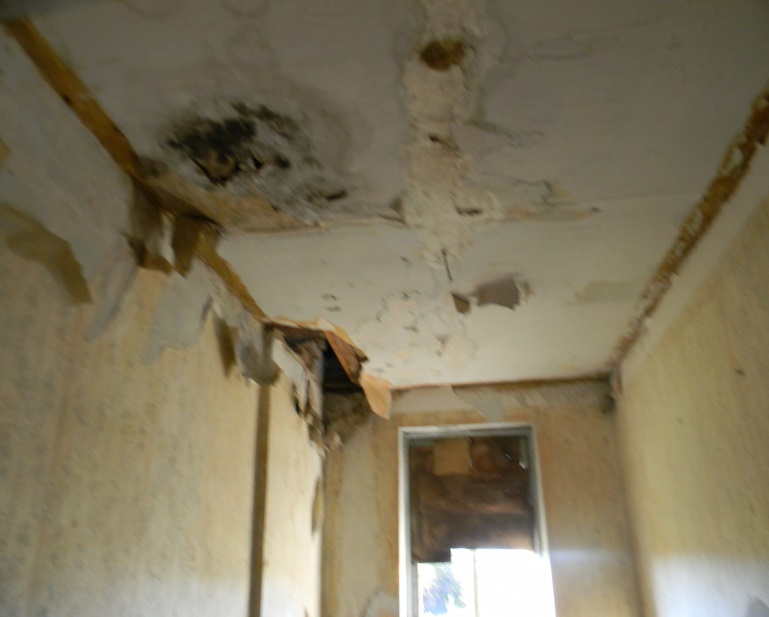   suraTi #15                                              suraTi #16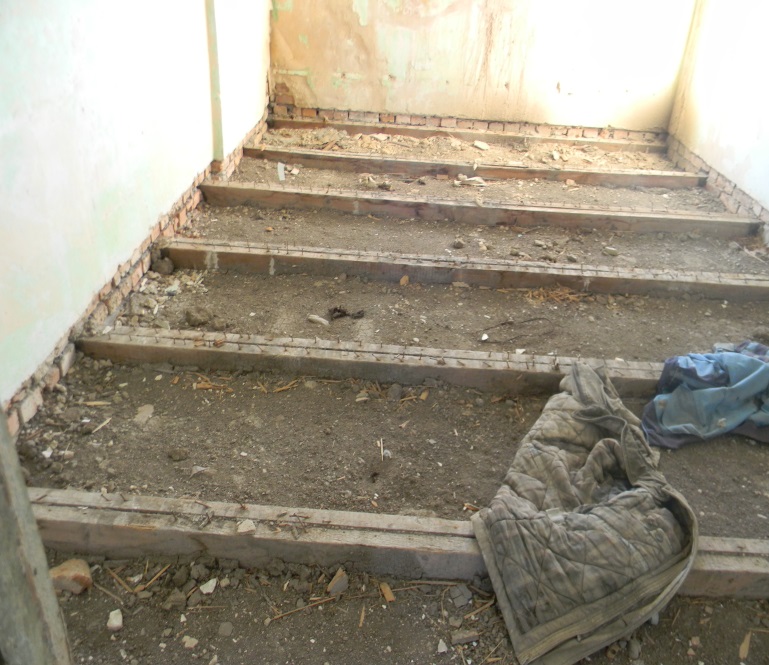 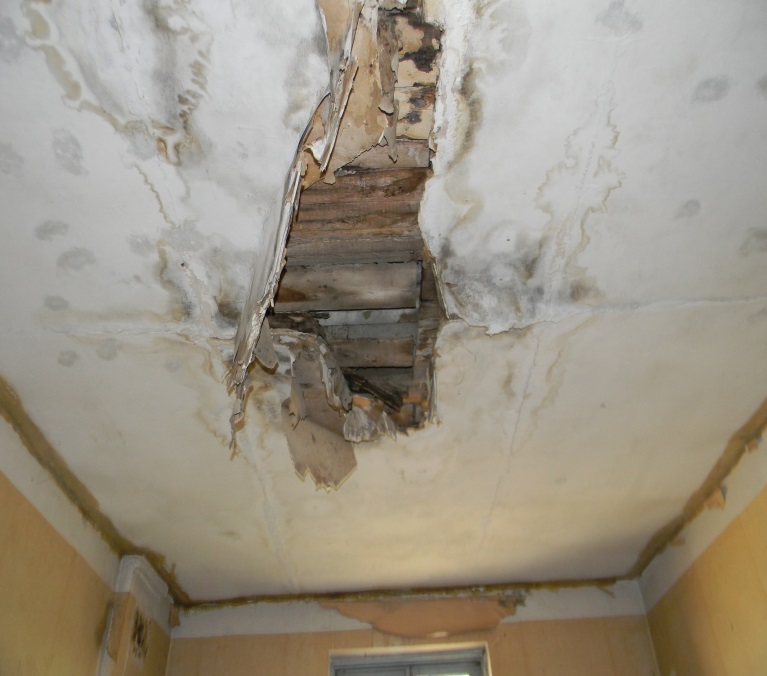 suraTi #17                                           suraTi #18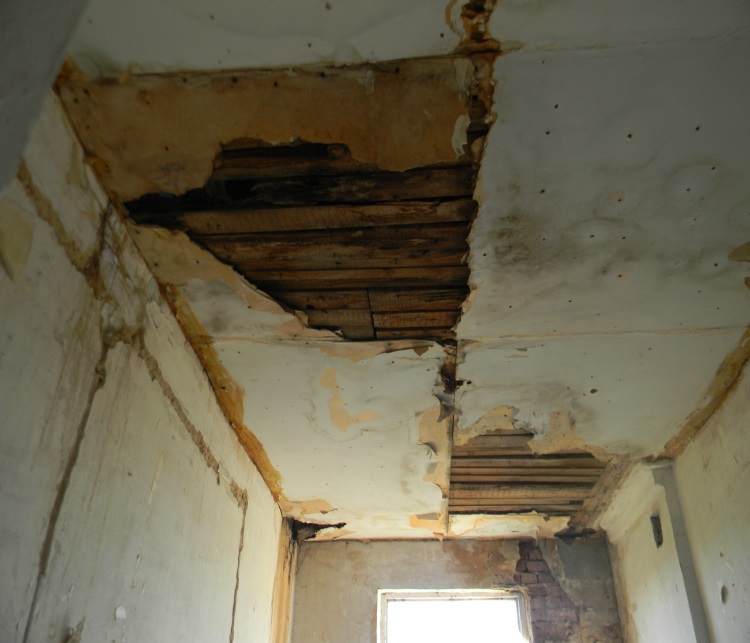 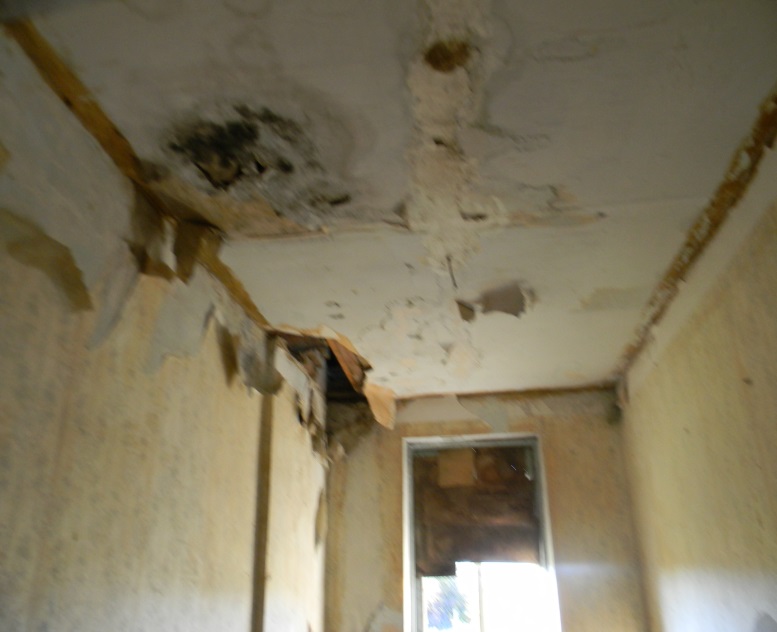 suraTi #19                                            suraTi #20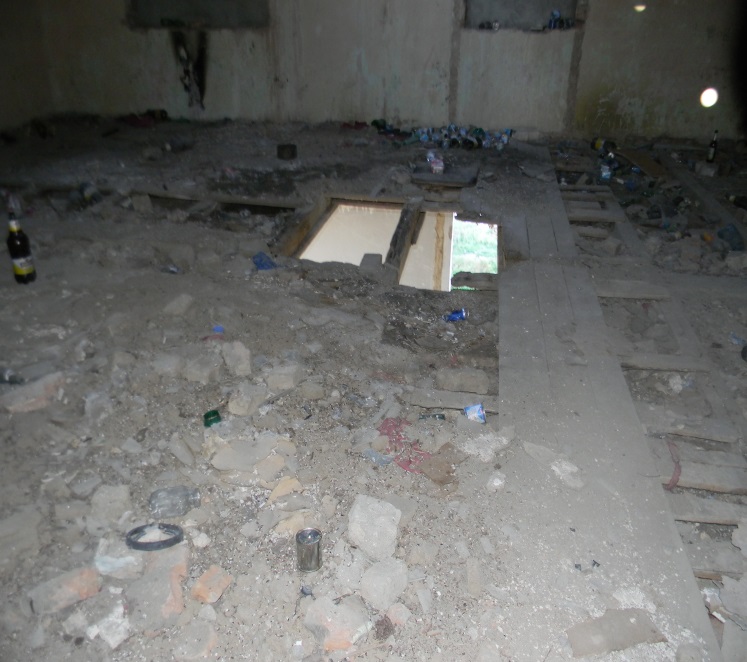 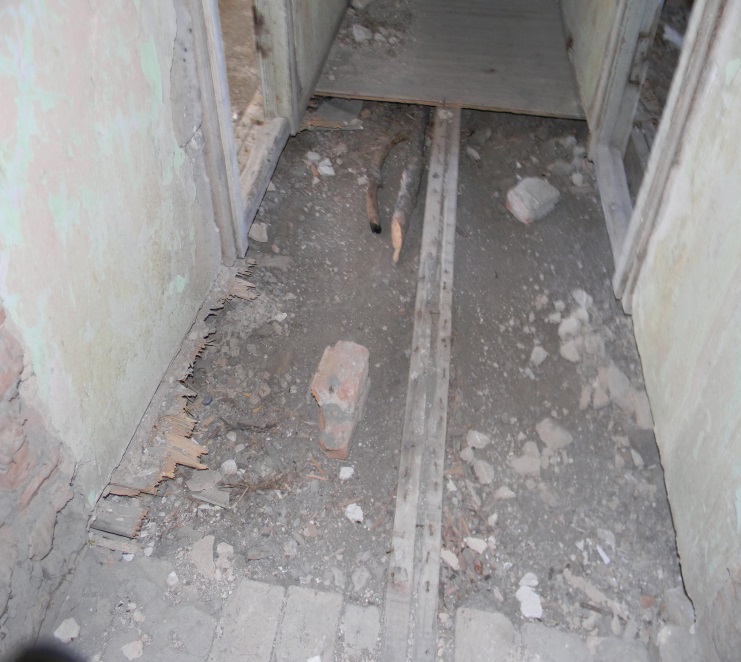   suraTi #21                                             suraTi #22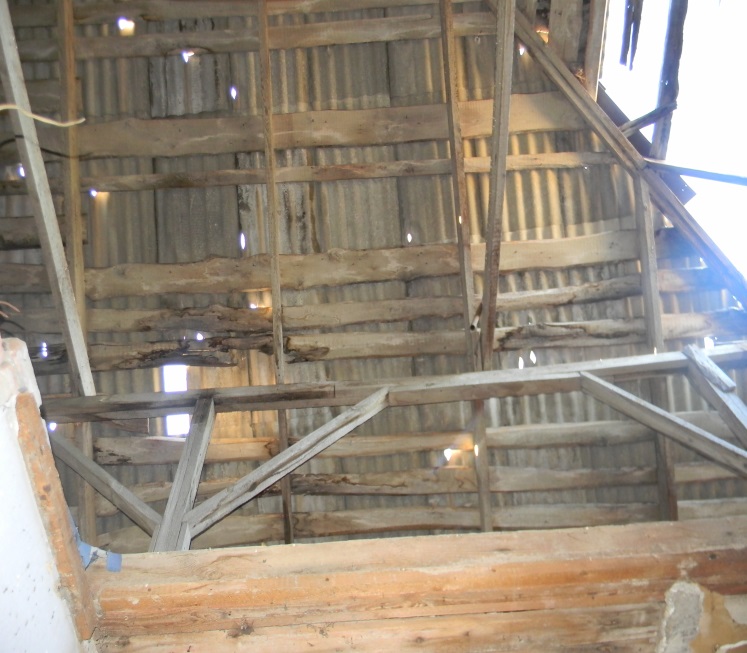 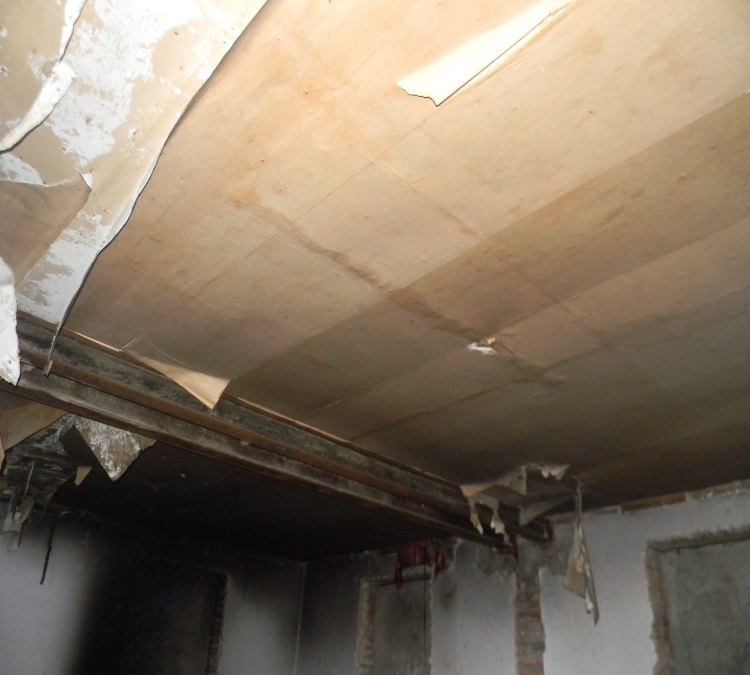 suraTi #23                                          suraTi #24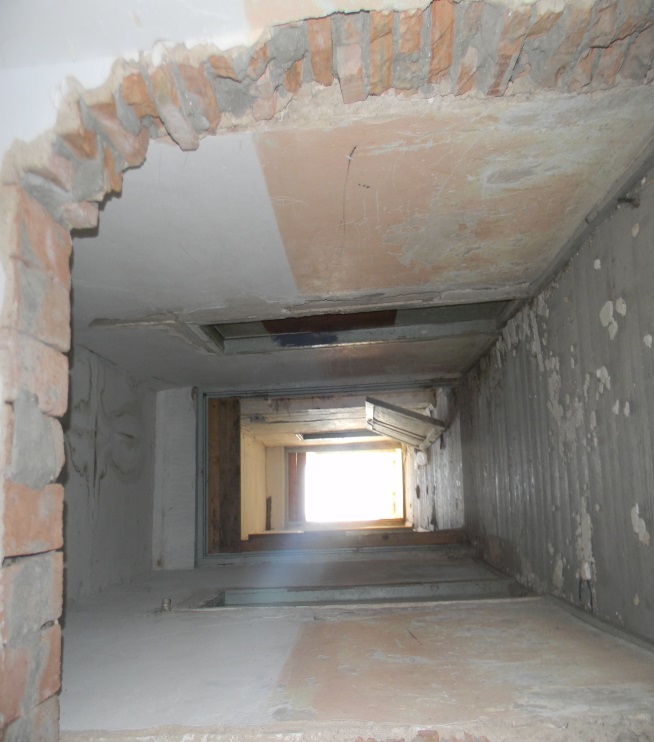 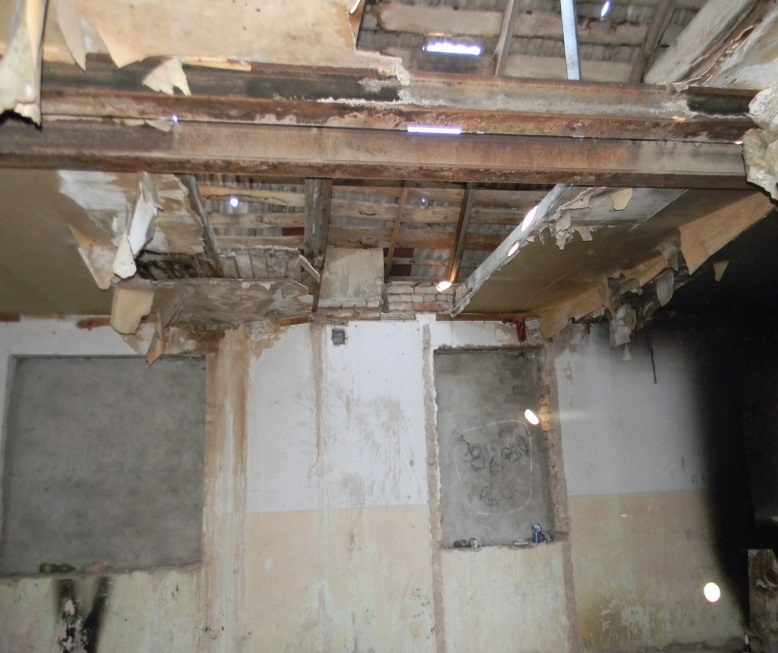 suraTi #25                                          suraTi #26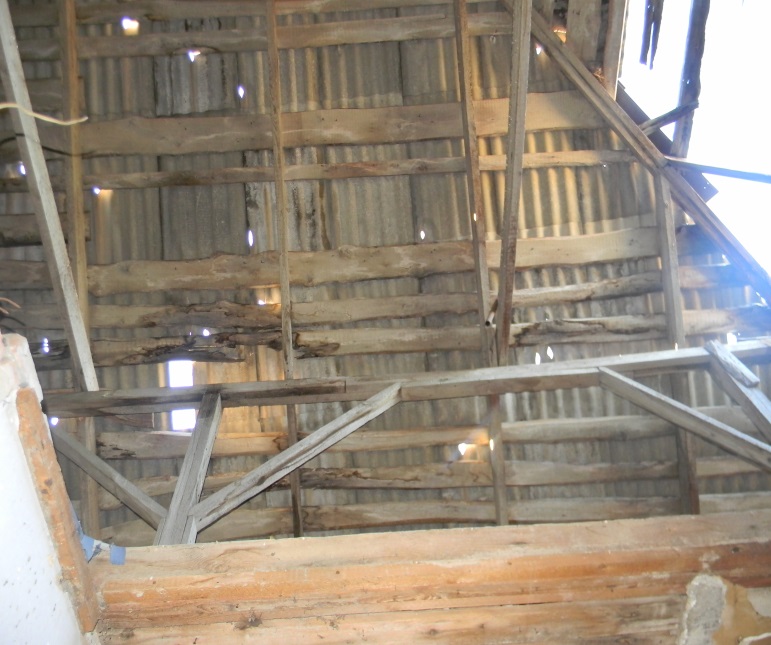 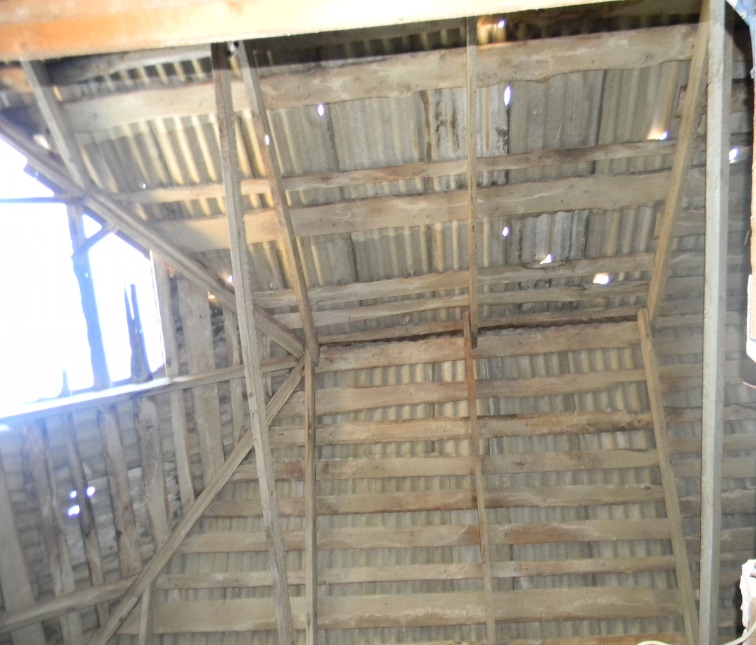   suraTi #27                                          suraTi #28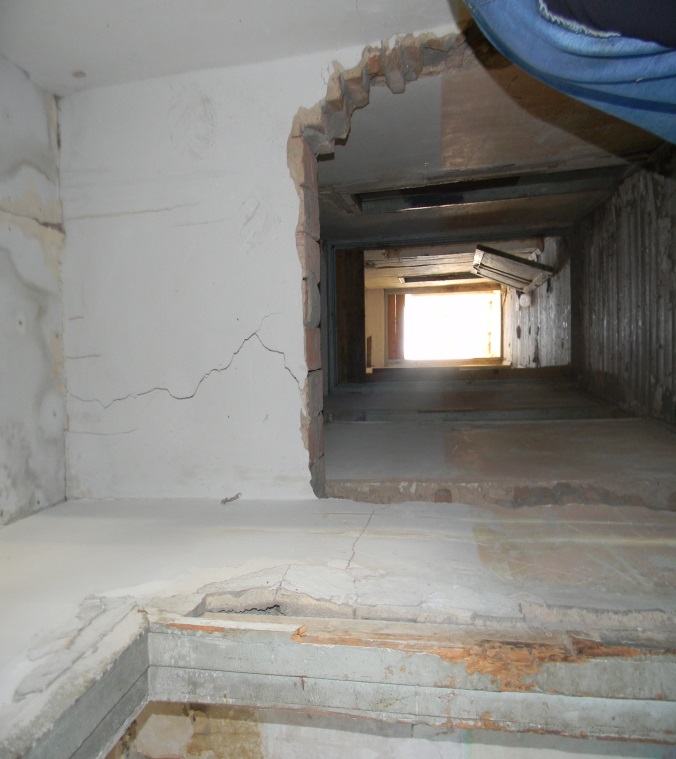 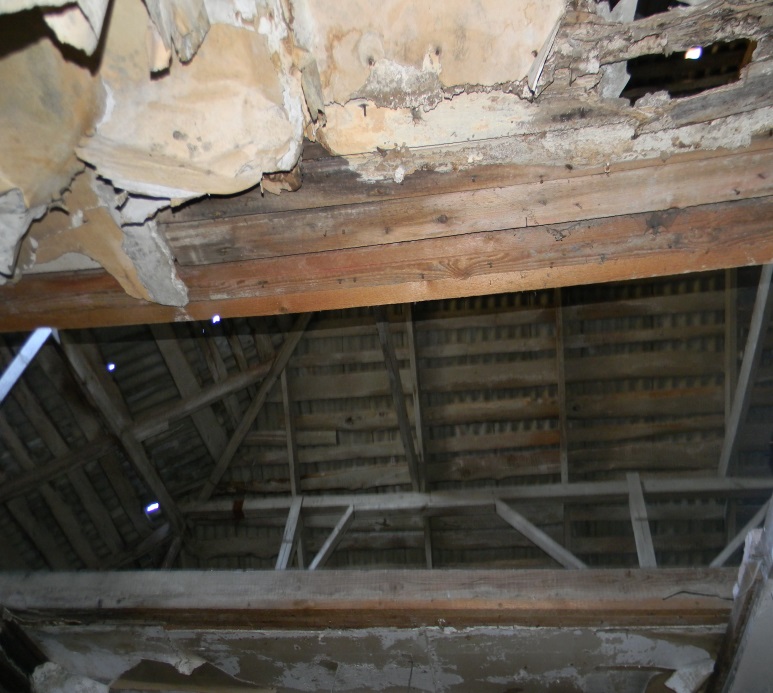     suraTi #29                                          suraTi #30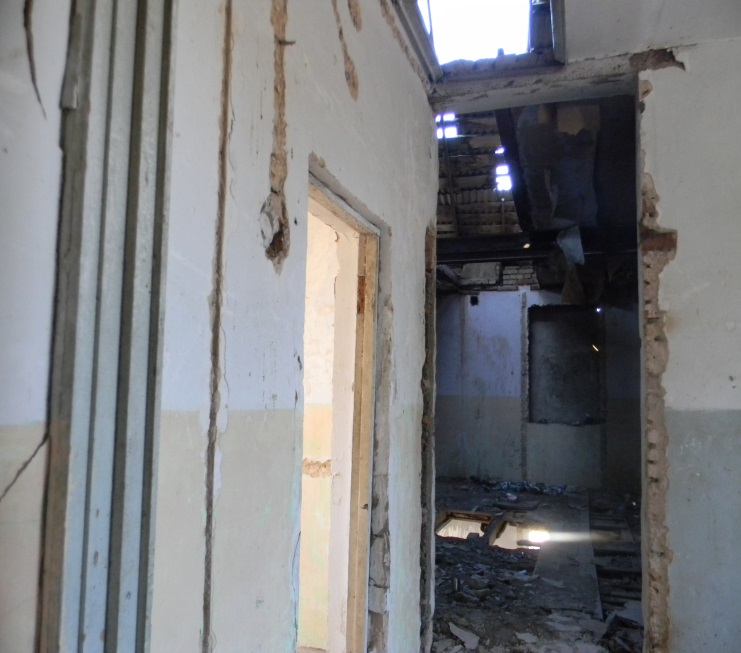 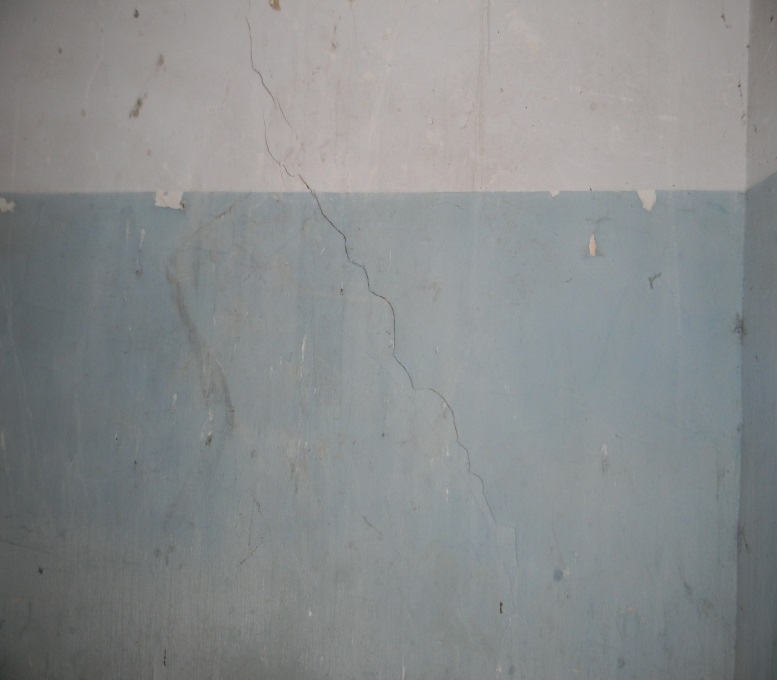 suraTi #31                                             suraTi #32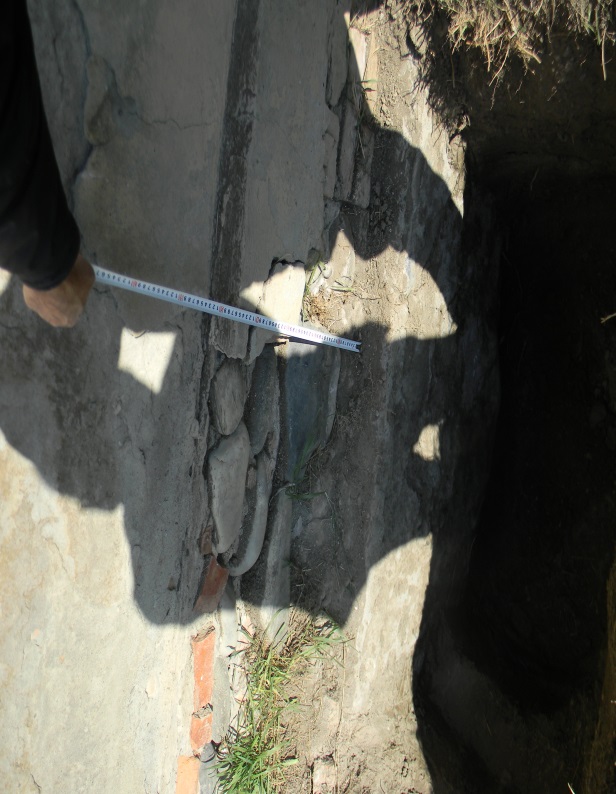 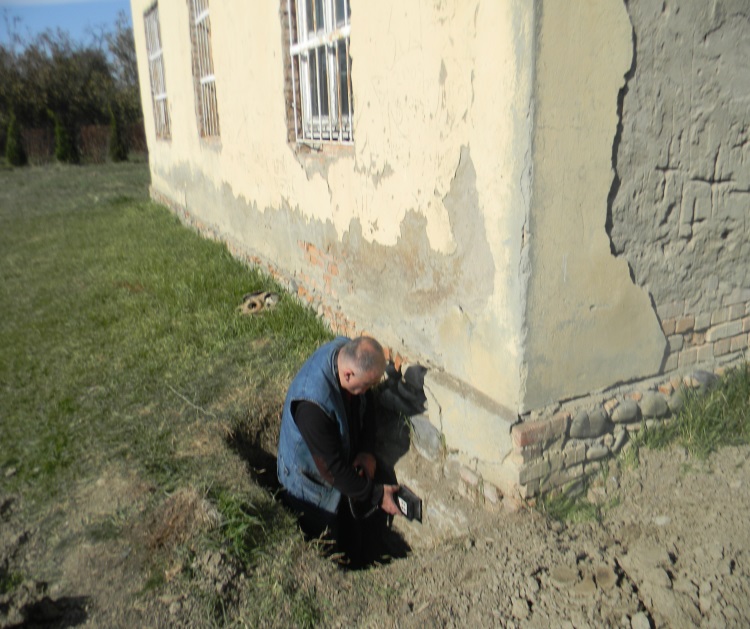   suraTi #33                                             suraTi #34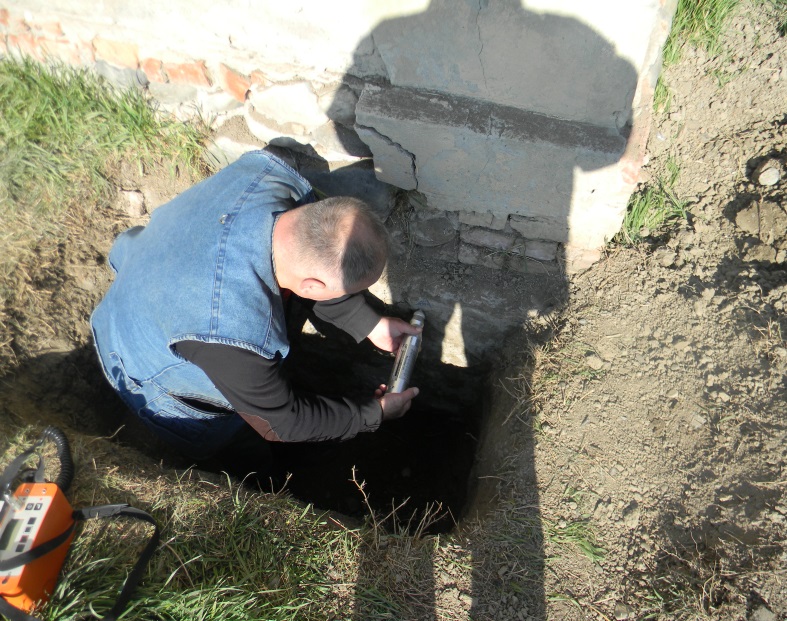 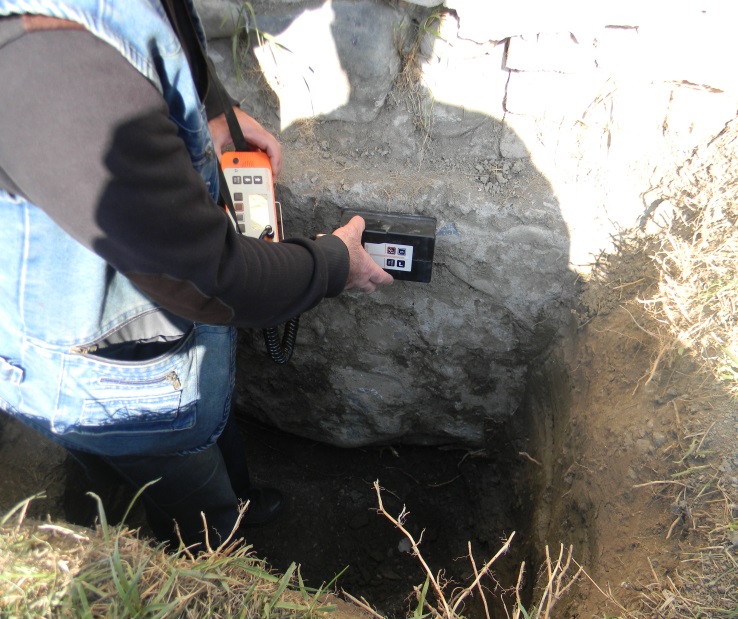   suraTi #35                                            suraTi #36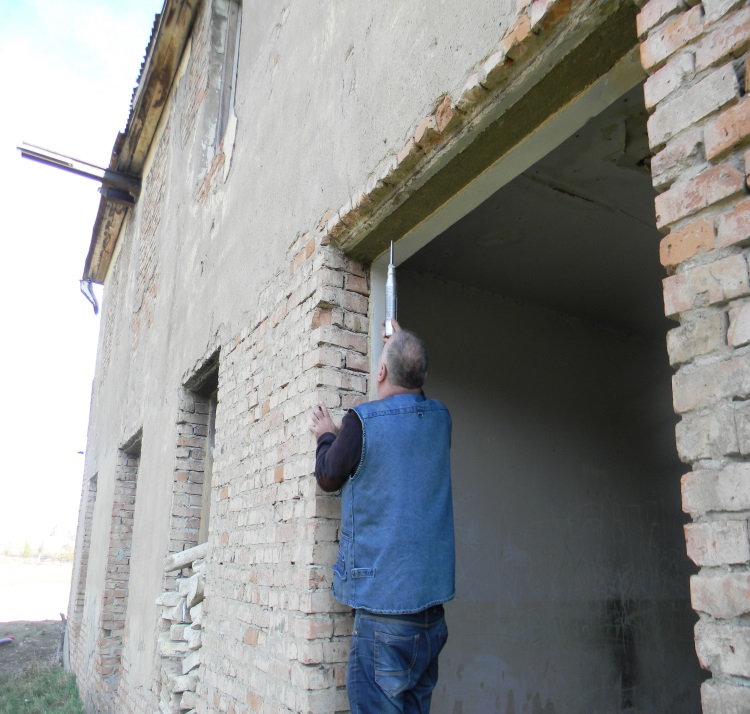 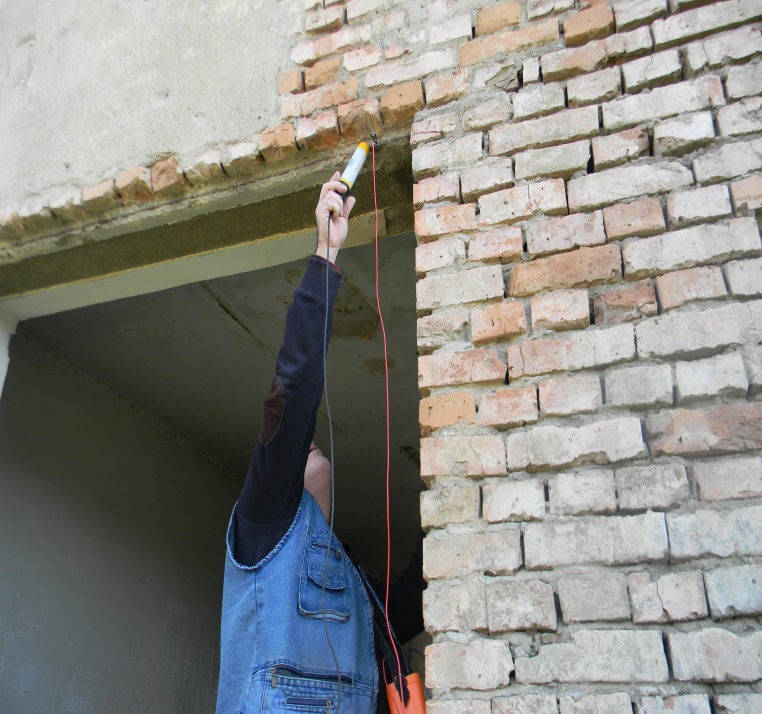                                                              suraTi #37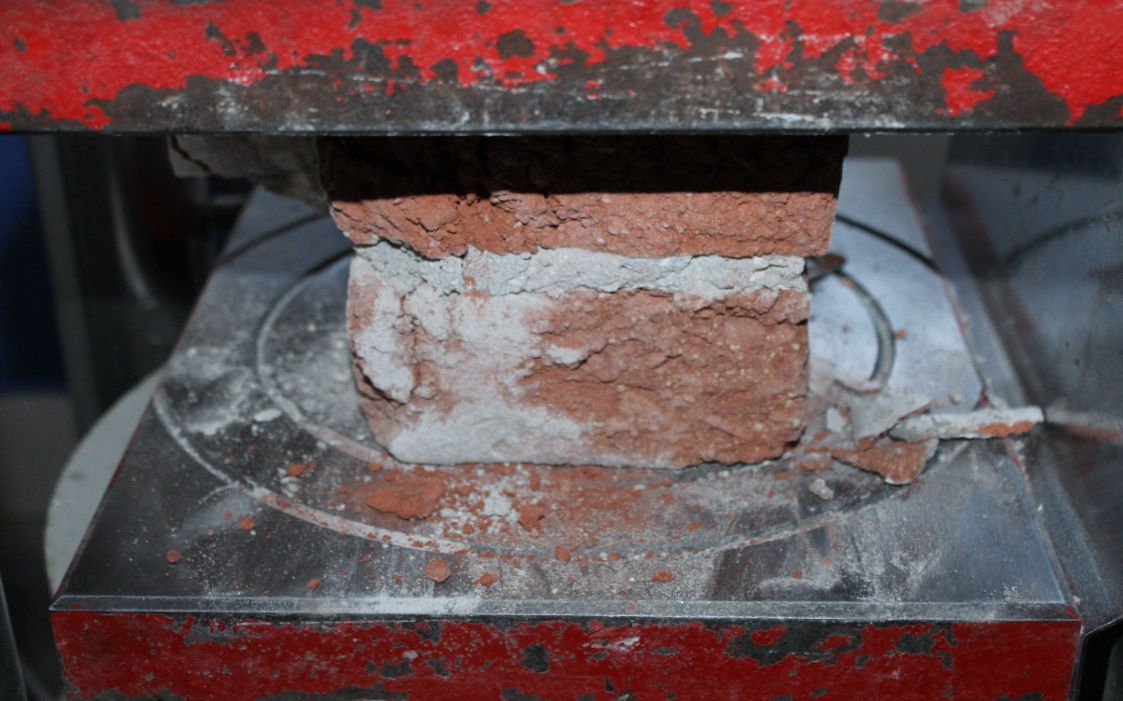                                                                   suraTi #38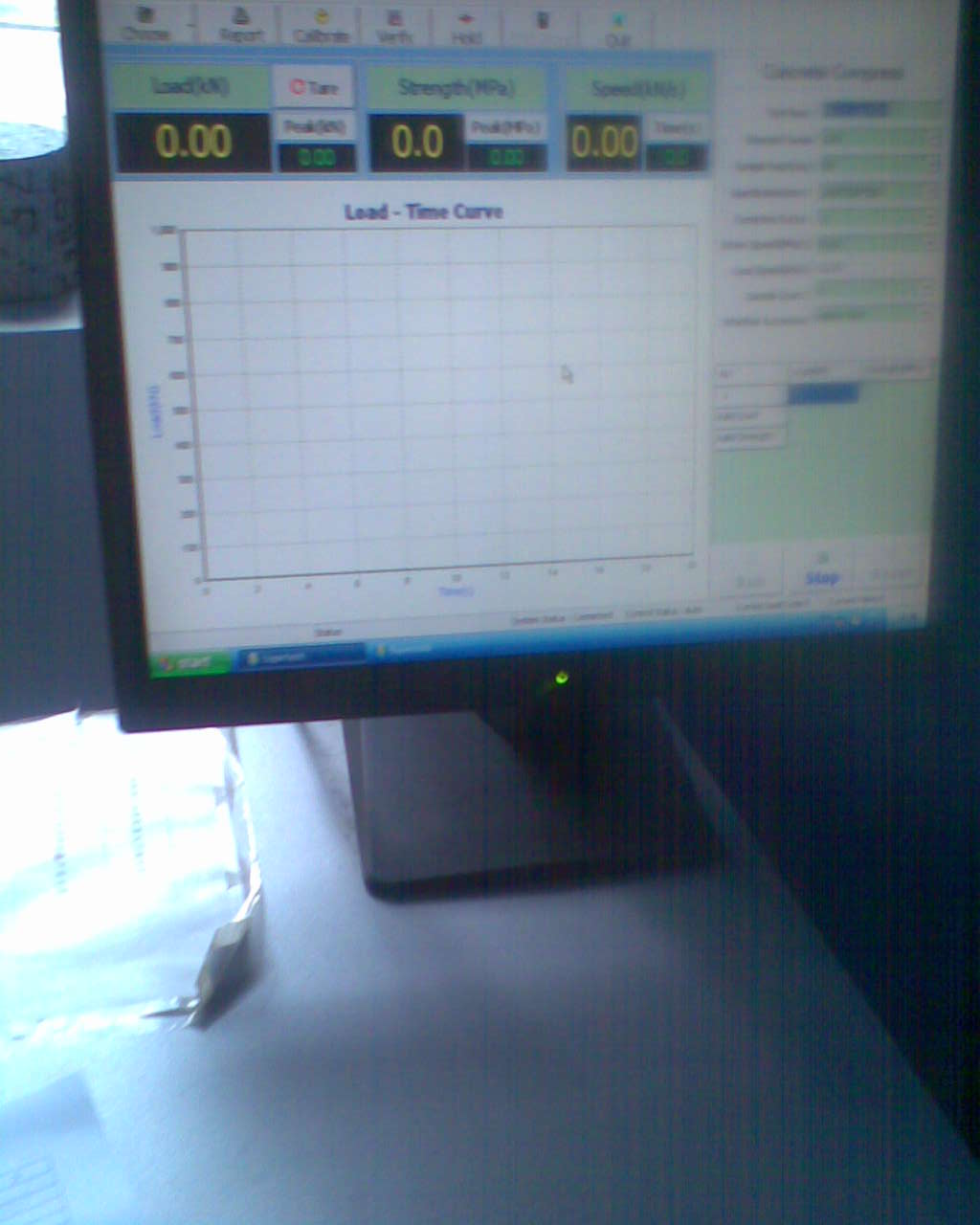 